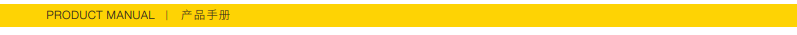 普通公路预成形标线胶带（非反光）产品型号： PL5010 型产品简介： PL5010 预成形标线胶带采用合成橡胶预制成型，具有良好的柔韧性和拉伸强度。表面涂覆有高性能涂料，不带玻璃珠，具有良好的耐磨性和自洁性，不易粘有灰尘及泥土。底层是粘结力强、耐候性好的胶粘剂，使胶带与地面粘接牢固。产品特性：产品表面不带玻璃珠，平整易清洗，良好的自洁性；良好的柔韧性；优异的耐候性；施工方便。能够预制成各种标线、箭头、文字、图案、彩色标志、立体标志等。应用范围：各类不易清洁的公路隧道、机场、商场、展馆、车间、超市等室内外路面标识及图案标识，适用于混凝土、沥青、水泥、大理石等各种路面。性能指标：常规规格： 标准长度：33m，50m标准宽度：5cm，10cm，15cm，20cm，可根据用户需要定制颜色：白色、黄色、红色、蓝色、黑色、绿色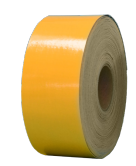 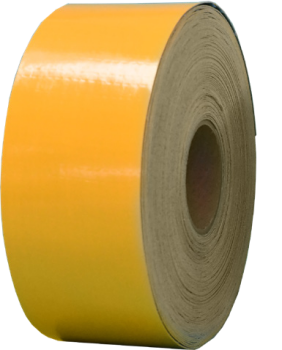 产品附带隔离膜使用方法： 配合 P120 底涂剂使用。在新路面的状况下每公斤底涂剂可铺设 3-5 平方米的胶带，实际使用量主要是根据路面状况而定。请参阅施工说明。存储期： 在常温状况下，储存 24 个月。以上所有数据及信息是基于我们的测试结果，用户在使用之前必须针对所期望的用途确定产品的适用性。性质典型数据典型数据单位测试方法性质PL 5011PL 5012单位测试方法颜色白色黄色————厚度0.8   0.8mmGB/T 7125耐水性通过通过——GB/T24717耐碱性通过通过——GB/T24717耐磨性2020mgGB/T24717粘结性1616N/25mmGB/T24717